LAND ON SOUTH-EAST SIDE OF BEDFORD ROAD, GREAT BARFORDDOCUMENT 1 – LAND REGISTER ENTRY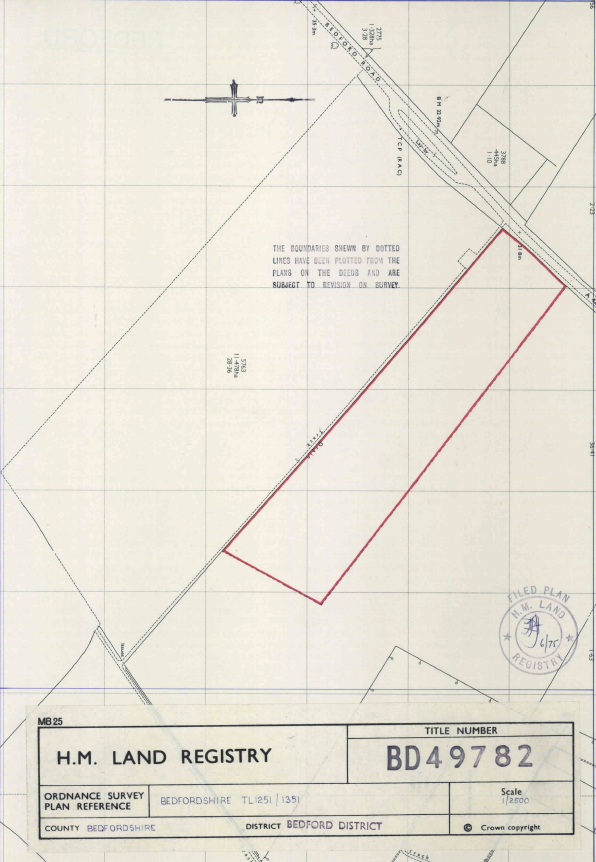 DOCUMENT 2 – EXTRACT FROM MINERALS PLAN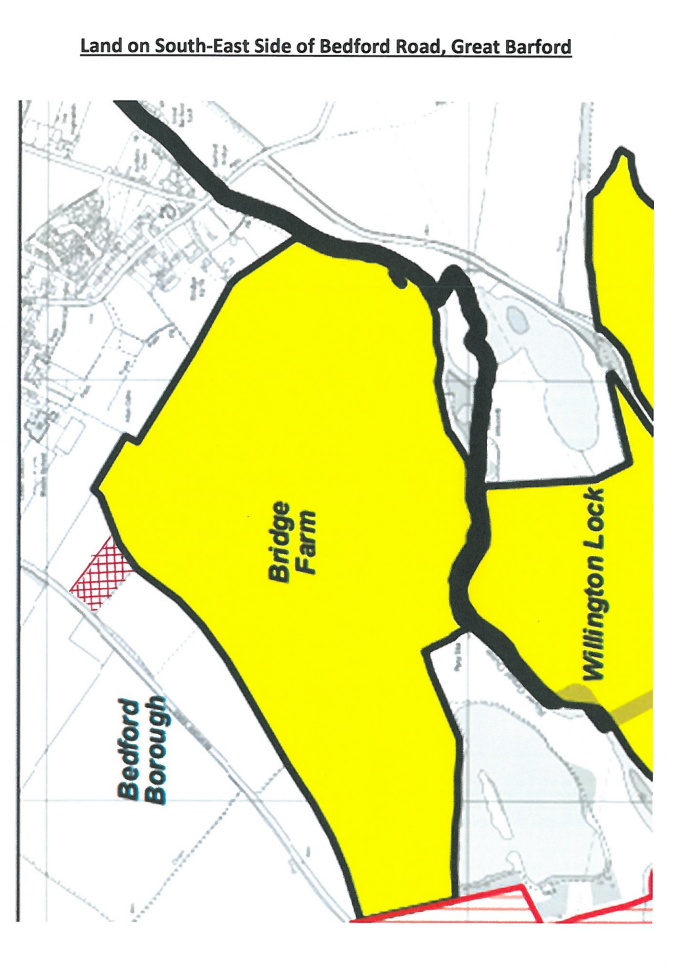 DOCUMENT 3 – EXTRACT FROM GREAT BARFORD NEIGHBOURHOOD PLAN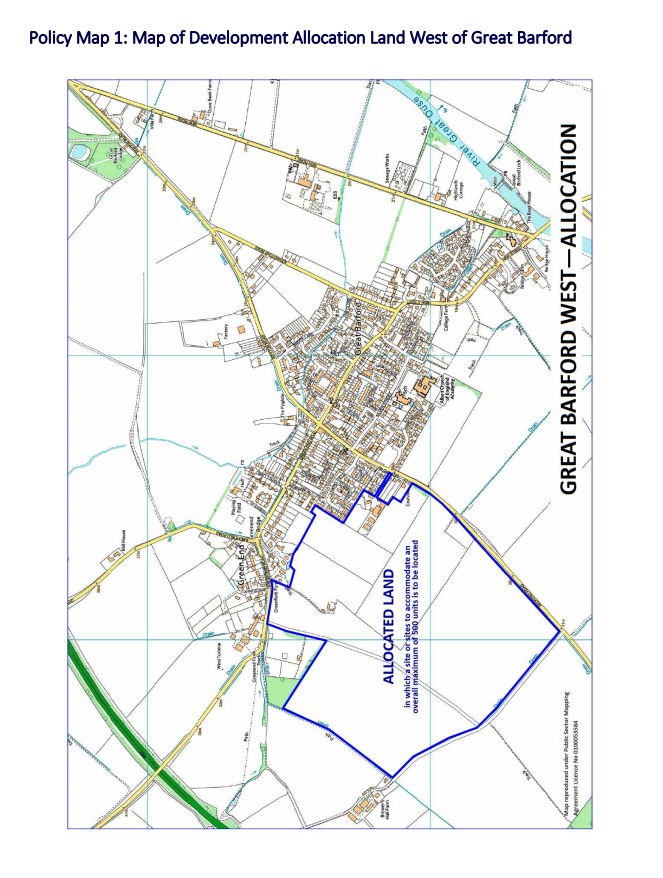 